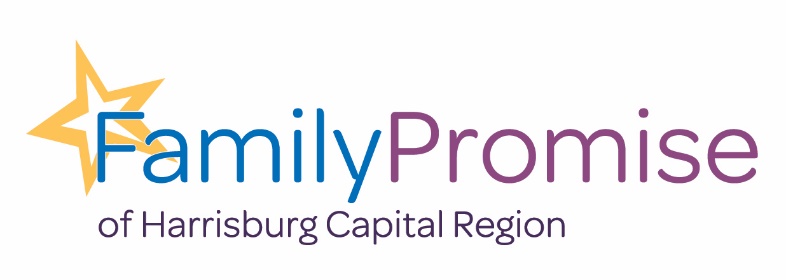 Family Promise of Harrisburg Capital RegionDonation FormName: 										Date:			Mailing address:											Email address:								Phone:				Employer:							Title:					Donation amount: 	$1,000		$500		$250		$100		$50					$25		$10		Other: 						Donation frequency: 			Monthly	Yearly		One-timePayment information: 			Check enclosed. (Checks made out to Family Promise.)					Donation online at www.familypromisehcr.org. Would you like to receive our email newsletter? 		Yes		No, thank you	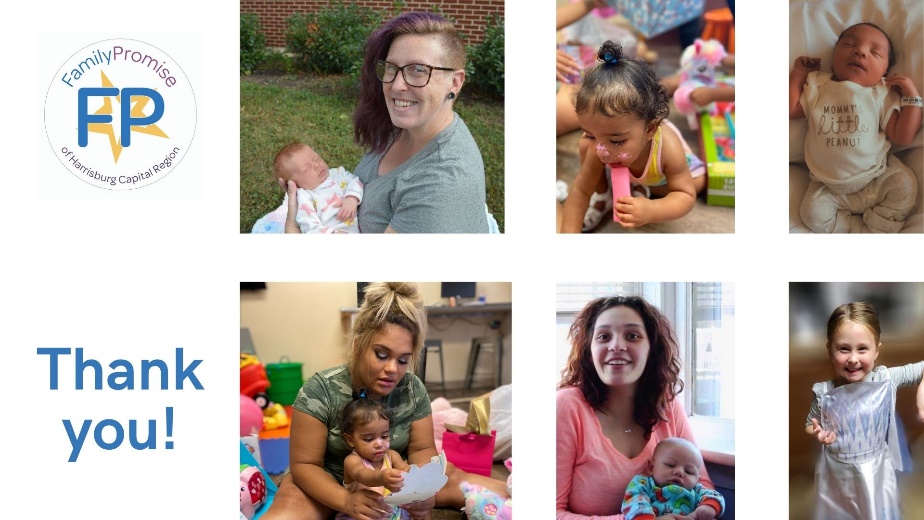 Thank you! If you have any questions, please contact us at director@familypromisehcr.org or (717) 737-1100. This form can be mailed to 56 Erford Rd. Camp Hill, PA 17011. Thank you again for your generosity!